Complete this challenge with your group and answer the nutrition challenge question before moving to the next station.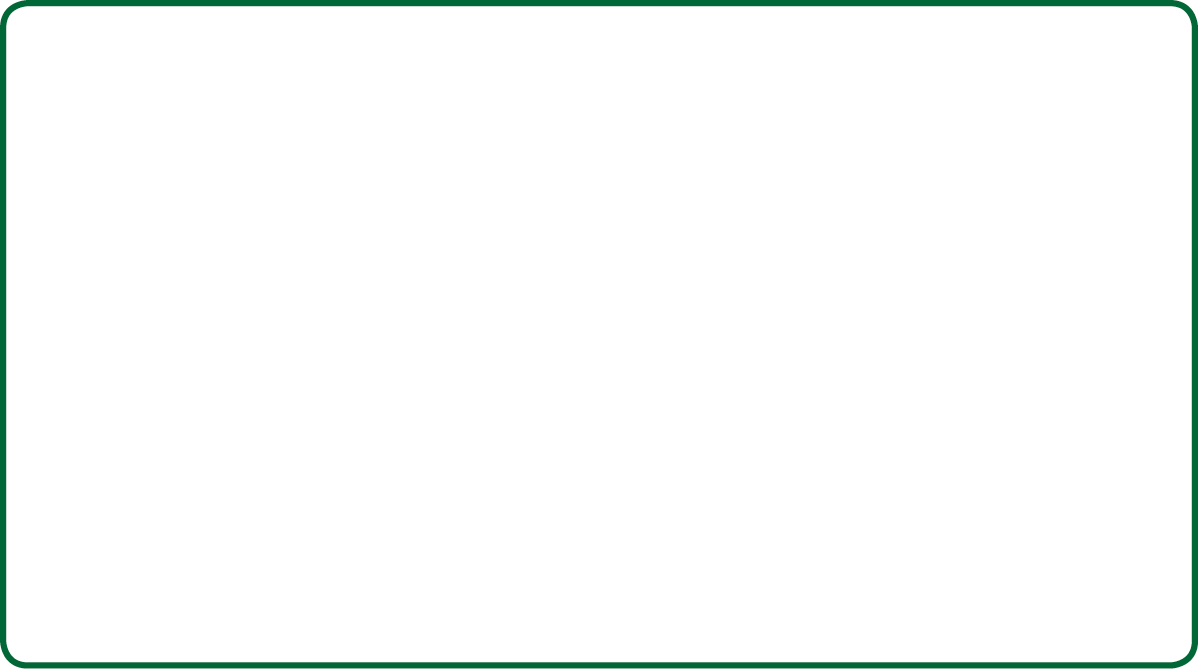 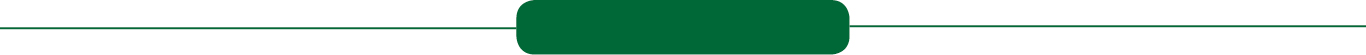 Skill ChallengeNutrition ChallengeQ: Which is a better snack to eat BEFORE jumping rope: an apple or a candy bar?Complete this challenge with your group and answer the nutrition challenge question before moving to the next station.Skill Challenge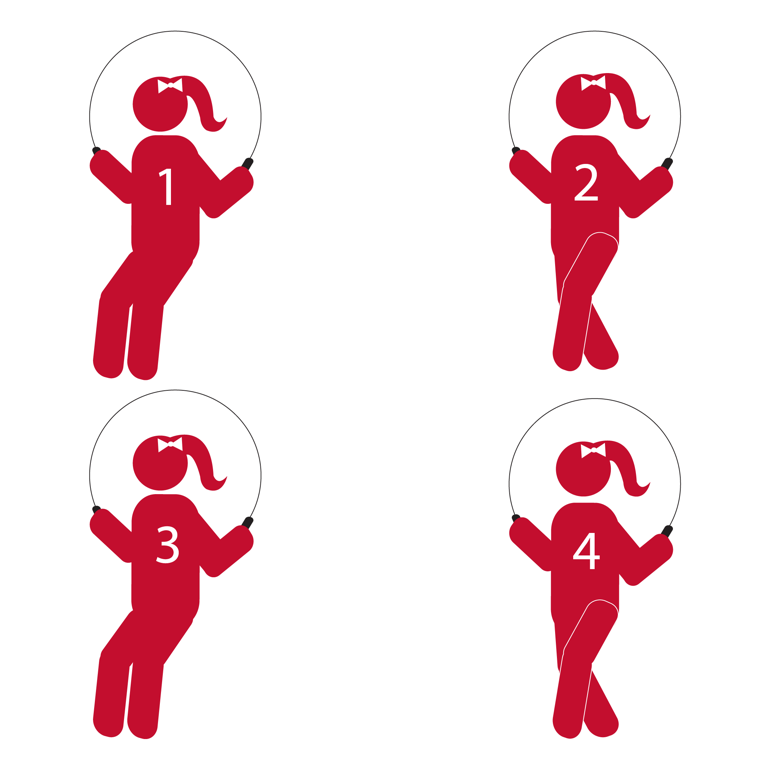 Nutrition ChallengeQ: Why are fruits and veggies good snacks to eat before and after exercise? Complete this challenge with your group and answer the nutrition challenge question before moving to the next station.	Skill Challenge	Nutrition ChallengeQ: What is the best drink for hydrating the body during exercise?Complete this challenge with your group and answer the nutrition challenge question before moving to the next station.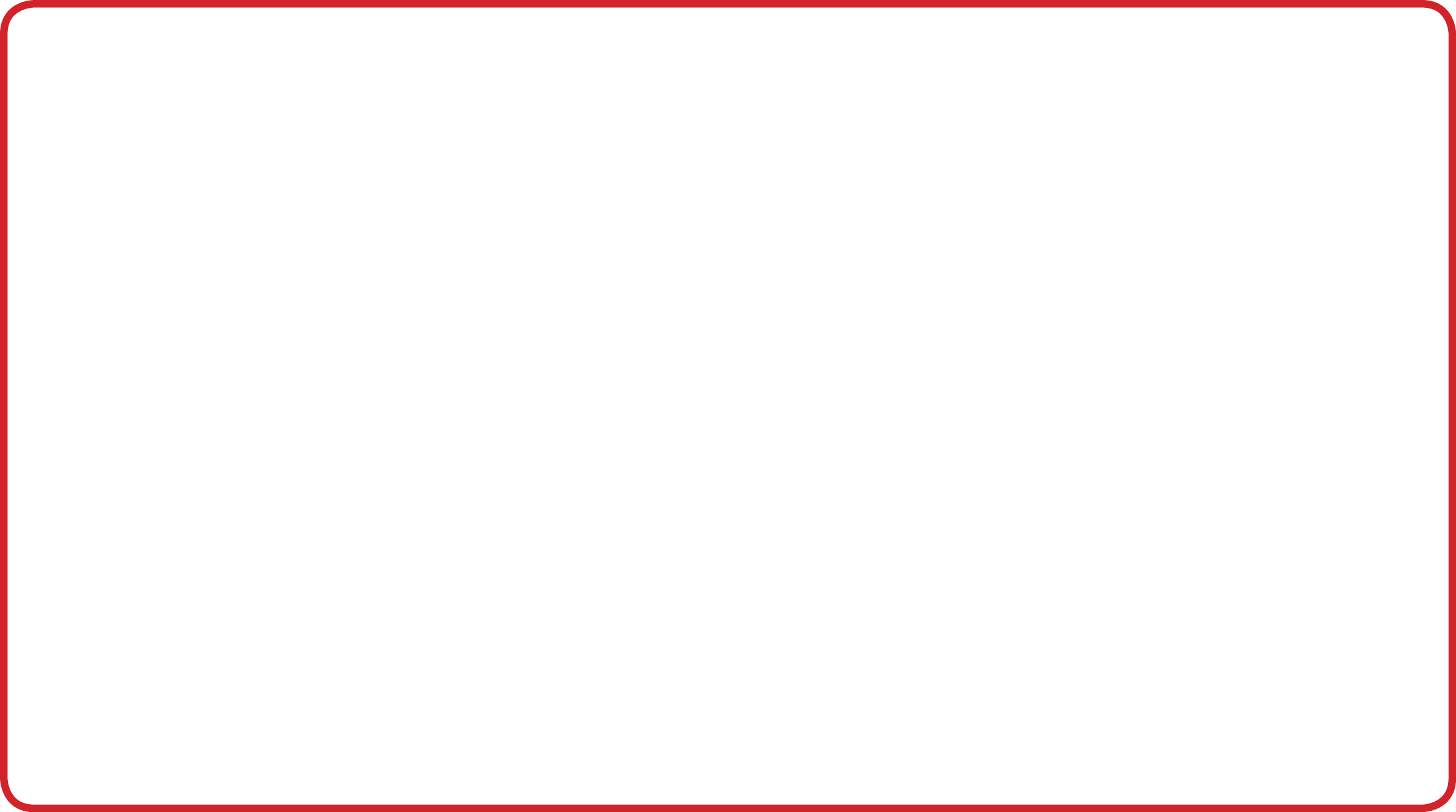 Skill ChallengeNutrition ChallengeeQ: More hydration is needed when it is…? (choose all the correct answers)
A) Hot Outside; B) Cold Outside; C) Just Right; D) You Sweat a LotComplete this challenge with your group and answer the nutrition challenge question before moving to the next station.Skill ChallengeNutrition ChallengeQ: Name 3 different fruits.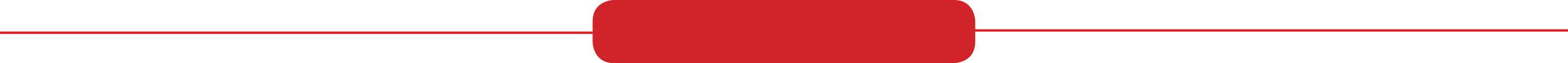 Complete this challenge with your group and answer the nutrition challenge question before moving to the next station.Skill Challenge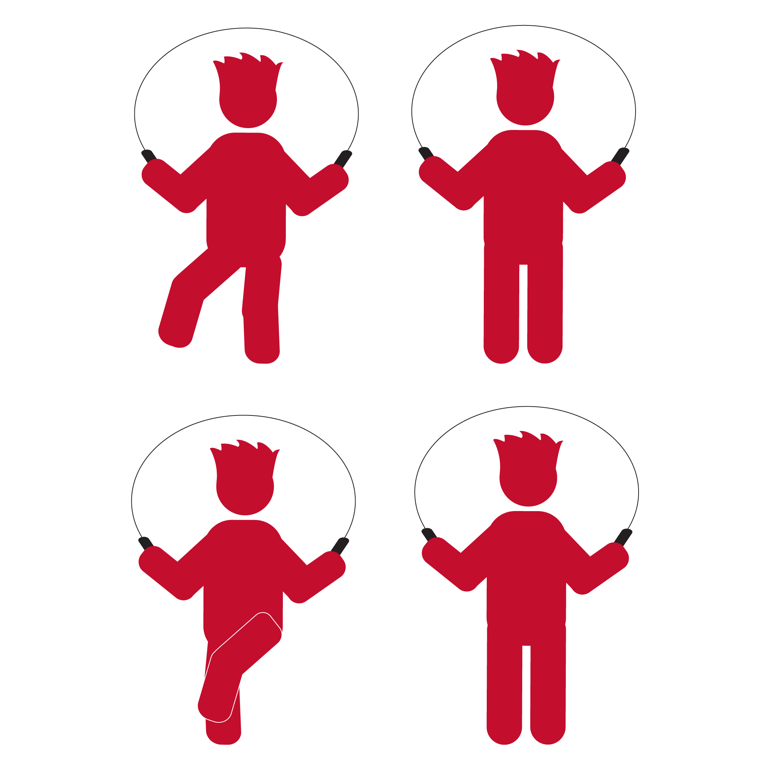 Nutrition ChallengeQ: Name 3 different vegetables.Complete this challenge with your group and answer the nutrition challenge question before moving to the next station.Skill Challenge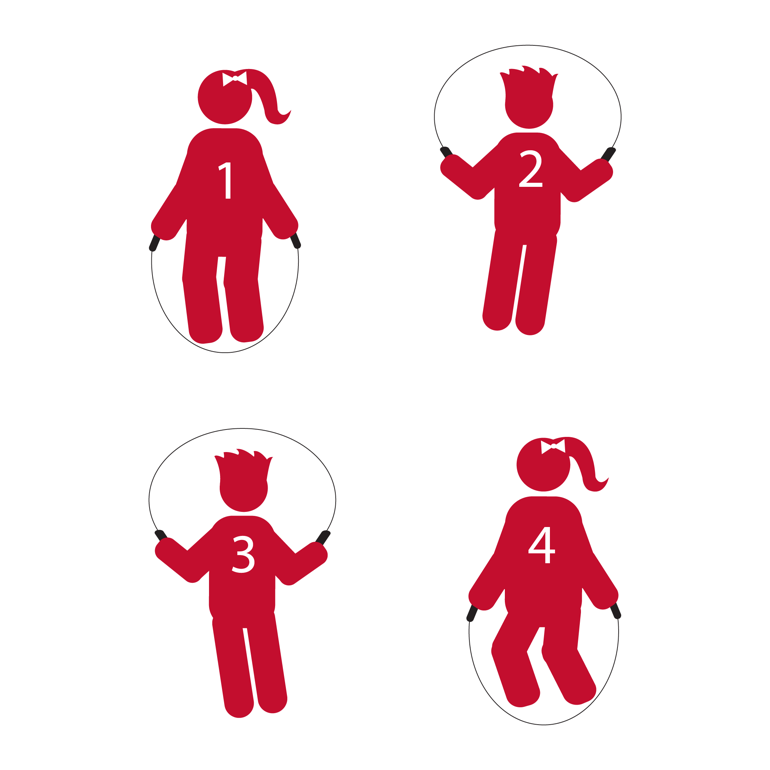 Nutrition ChallengeQ: Name 3 protein foods.Complete this challenge with your group and answer the nutrition challenge question before moving to the next station.Skill Challenge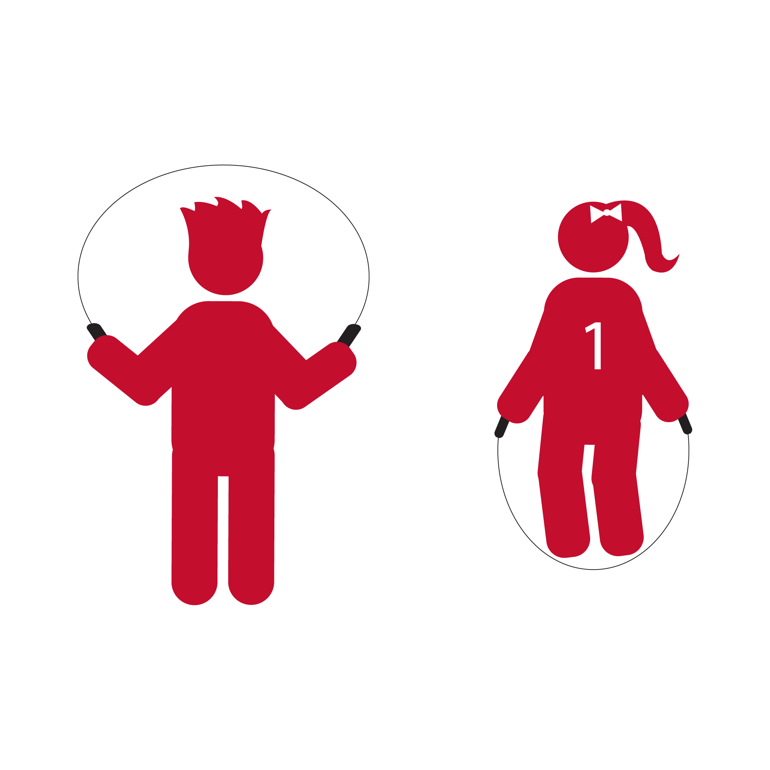 Nutrition ChallengeQ: Foods of different color provide important micronutrients that help your body work the right way. Name 3 foods that are each a different color.Complete this challenge with your group and answer the nutrition challenge question before moving to the next station.Skill ChallengeNutrition ChallengeQ: Why is it important to choose healthy foods and correct portion sizes?Complete this challenge with your group and answer the nutrition challenge question before moving to the next station.Skill Challenge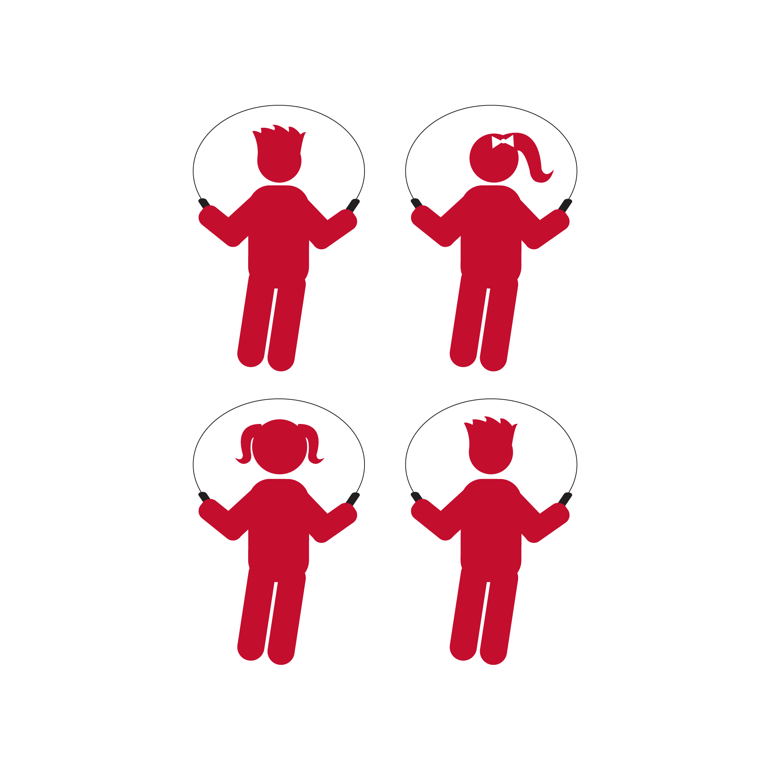 Nutrition ChallengeQ: Name the 5 food groups.Complete this challenge with your group and answer the nutrition challenge question before moving to the next station.Skill ChallengeNNutrition ChallengeQ: What foods provide calcium? Complete this challenge with your group and answer the nutrition challenge question before moving to the next station.Skill ChallengeNutrition ChallengeQ: If your group could make a healthy, whole-grain pizza,what ingredient would you choose to top it with?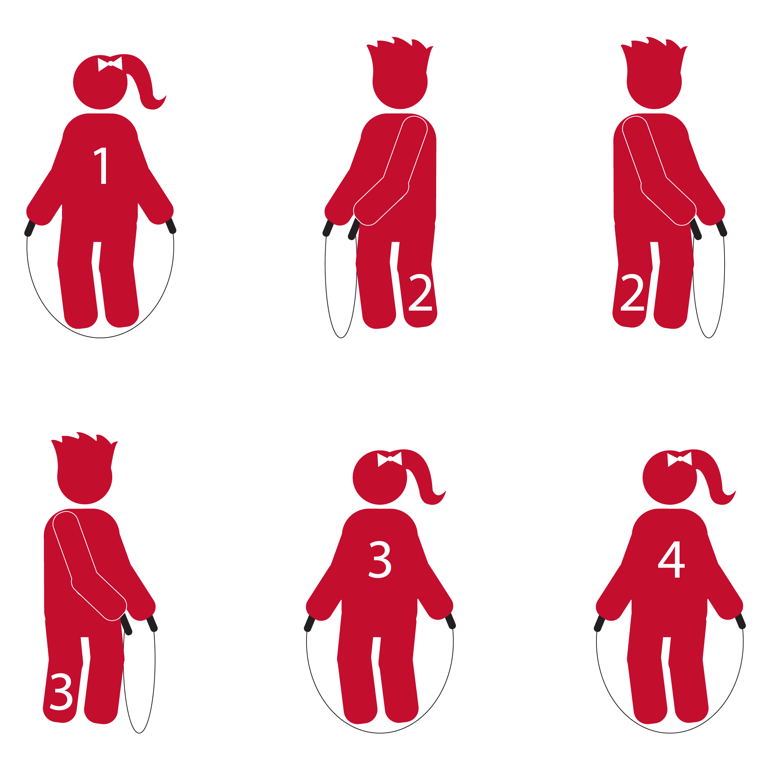 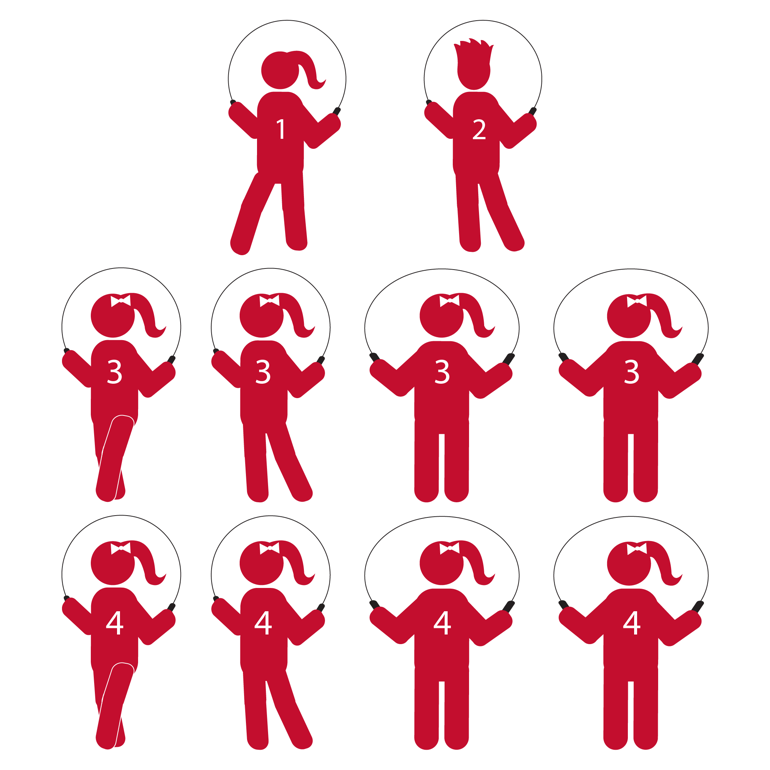 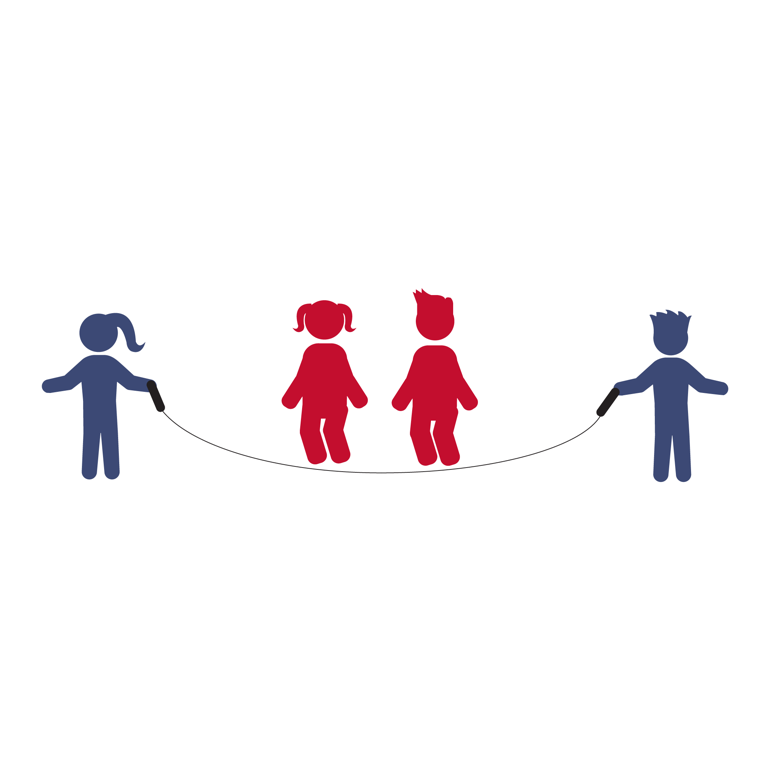 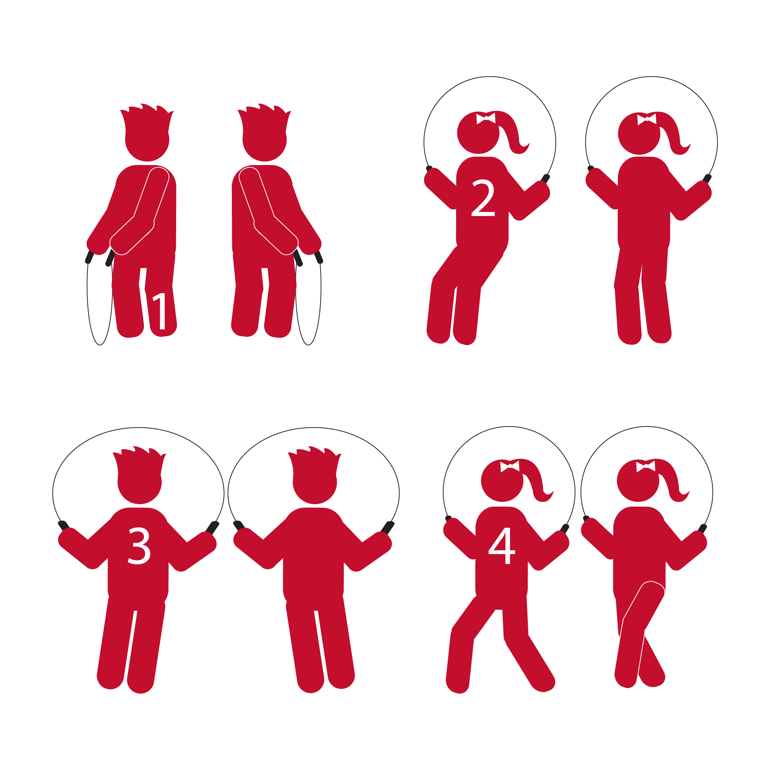 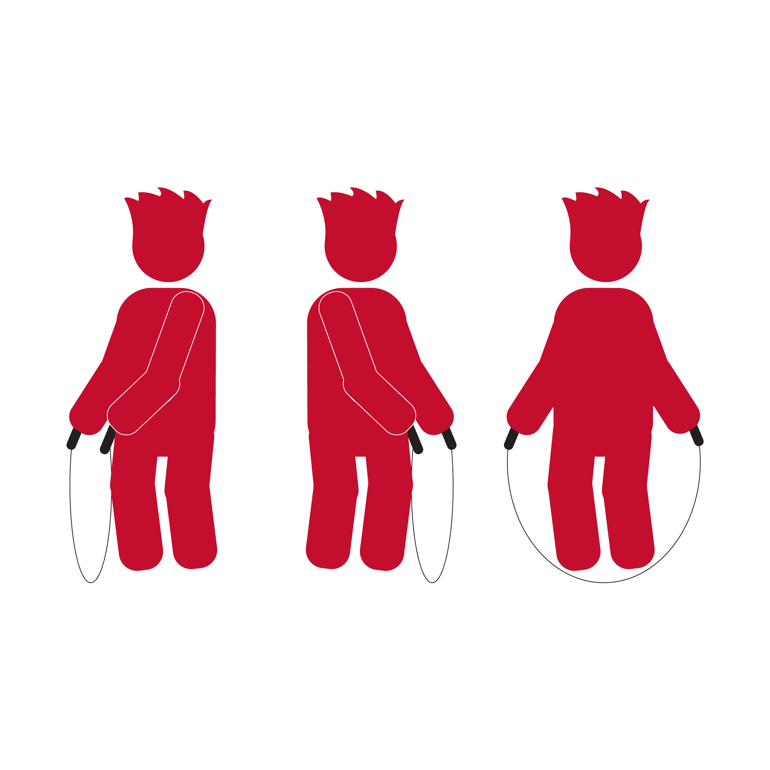 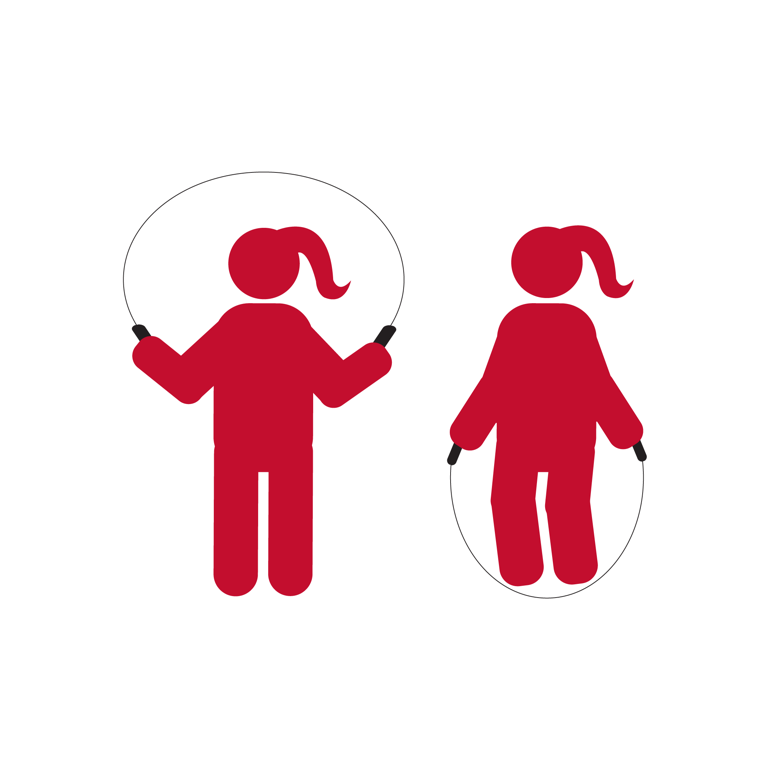 